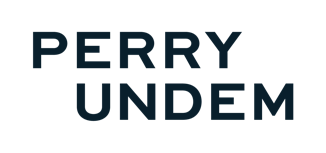 Florida Survey of Black Women Voters For In Our Own Voice: National Black Women's Reproductive Justice Agenda18 minute questionnaireFielded May 6 through May 27, 2022N = 565 Black women registered votersMargin of sampling error: + 5.2 percentage pointsIntroduction This is a survey among Black women voters across the country, including Florida. The purpose is to understand our community's views, experiences, and what we want for the country. The survey is funded by a non-profit organization working to help Black communities. Your input is valuable to us. Thank you for taking this survey.Are you registered to vote at your current address, or not? Yes	100No  TERMINATE	-I’m not sure TERMINATE	-In November, there will be elections for US Congress, state, and local offices. Most people don't vote in midterm elections like these. How likely are you to vote in the November midterm elections this fall?
Almost certain to vote	65Probably vote	11Chances are 50-50	15Not likely to vote 	4Will not vote 	2I’m not sure	2DK / REF	0SPLIT A: For you personally, how important is voting in the 2022 midterm elections? 1 TO 7 SCALE  (N = 291)1 - Not at all important	22	33	64	105	156	67 - Extremely Important	58DK / REF	0	Would you say things in your state are:	Going in the right direction	31Off on the wrong track	69DK / REF	0Thinking about the upcoming elections for the US House of Representatives this November… if the elections were held today, would you vote for ROTATE the Democratic Party’s candidate or the Republican Party’s candidate?The Democratic Party’s candidate	71The Republican Party’s candidate	11Other	2No opinion	14Would not vote	2DK / REF	0Voting prioritiesThis fall there will be elections for US Congress, state, and local offices. How important is each of these issues to you personally when thinking about getting out to vote? RANDOMIZEChoose the top 5 issues that matter most to you when voting in elections?SHOW ALL ITEMS RATED AS EXTREMELY OR VERY IMPORTANT - IN SAME ORDER.Racism / racial justice	65Health care	51Voting rights	37Housing	36Economic issues like jobs and equal pay	35Police violence	33Education	29Human rights	29Crime	26Taxes	24Abortion rights	23COVID-19	23Criminal justice reform	17Childcare	13Climate / environment	13LGBTQ+ rights	8Immigration	8Transportation	3Foreign affairs	3Here are positions some candidates will take in the November elections. How important would each of these issues be to you personally when thinking about getting out to vote? RANDOMIZEChoose the top 5 issues that matter most to you when voting in elections? SHOW ALL ITEMS RESPONDED RATED ABOVE AS EXTREMELY OR VERY IMP - IN SAME ORDERLowering the cost of living and inflation	47Raising the minimum wage to $15	39Lowering taxes for the middle and lower class	37Making sure schools teach children about American history, including the impact of slavery and racism	29Getting rid of recent restrictions that make it harder for people to vote	29Working to end Black maternal mortality	28Ensuring equal pay for equal work	27Making sure our elections are free from political interference and manipulation	25Canceling student debt	24Getting rid of recent bans on abortion	22Increasing access to mental health care	20Expanding Medicaid coverage to more people	19Creating equal access to resources and opportunities	19Supporting COVID-19 vaccinations	15Increasing access to affordable childcare	14Increasing funding for local public schools	14Canceling medical debt	13Increasing government assistance programs	13Supporting paid family leave	9Improving neighborhood services, like trash, street cleaning, and parks	8Increasing access to affordable birth control	8Getting rid of recent bans and restrictions on transgender people	7Let's say you're deciding who to vote for in an election. Which of these would be most important in your decision? Choose 1 or 2. RANDOMIZEWhether a candidate cares about people of all races and ethnicities having equal access to resources and opportunities	55Whether a candidate supports big changes to our systems, like health care, education, banking, criminal justice, and safety net programs	31Whether a candidate cares about people getting their basic needs met	26A candidate's party (Democrat or Republican)	23Whether a candidate believes we should each have power and control over our own bodies and lives	21A candidate's position on one or two issues I care most about	18
How important is it that more Black women are elected and nominated to positions of power in our government?Extremely important	56Very important	25Somewhat important	13Not too important	2Not at all important	4Here are two approaches to dealing with crime. Which comes closest to your view? ROTATE
We need to increase funding for police and get tougher on crime, like having stricter sentencing laws and not letting people out on cash bail.	18We need to fully fund things that are proven to create safe communities and improve people’s quality of life, like good schools, living wage jobs, and affordable housing	82DK / REF	0Here are some values and beliefs that are sometimes motivating to voters. Is there one of these that is most motivating when it comes to wanting to vote in the election this fall? Choose 1 or 2. RANDOMIZEEveryone should have equal access to the resources and opportunities to make our lives better	51We can achieve racial justice, where our systems treat people of all races and ethnicities fairly	45People should have power and freedom to control their own bodies, lives, and decisions	28We all have a human right to control our bodies, sexuality, gender, work, and raise healthy families	25We have enough resources to make sure everyone's basic needs are met	22Here are some other things that can be motivating to vote in elections. For you personally, how motivating is each of these to get out and vote in the fall elections?Of these, which might be most motivating for you personally to vote this fall? Choose 1 or 2.LIST ALL EXTREMELY OR VERY MOTIVATING ITEMS FROM PREVIOUS SERIES. It's a way to show gratitude and respect for our ancestors who fought for the right to vote	27It gives me a voice in the future	25My family might be affected by the outcome of the elections	25It's a chance to exercise my right to vote	23If I could vote by mail or absentee	16It would set an example for my children or others in my family	12If I had unbiased info that makes it easier to decide who to vote for	12If I heard Michelle Obama talking about why I should vote	6If voting was something I did with a family member(s)	4I feel connected with other people when I vote	3If my church was involved in getting people to vote	3If someone helped me with transportation	2In the past two years, some states have passed new bans and restrictions. In your state, do you support or oppose: RANDOMIZEAs far as you know, have your state lawmakers done any of these things recently? Check any that apply. It's okay if you're not sure - just check not sure.Banning schools from teaching about the impacts of slavery and racism	33Banning and restricting transgender people from sports and services	27Passing voting restrictions	25Banning abortion	20My state lawmakers have not done any of these things recently	8I'm not sure	45Why do you think some state lawmakers are doing these things? Choose 1 or 2.White people want to hold onto their power	44Men want to hold onto their power	30They are guided by their values on these issues	25To keep people like me down	22These are things the majority of people want	16Other (Please specify)	3None of these	14Let's say you came across this info on social media site or in public.  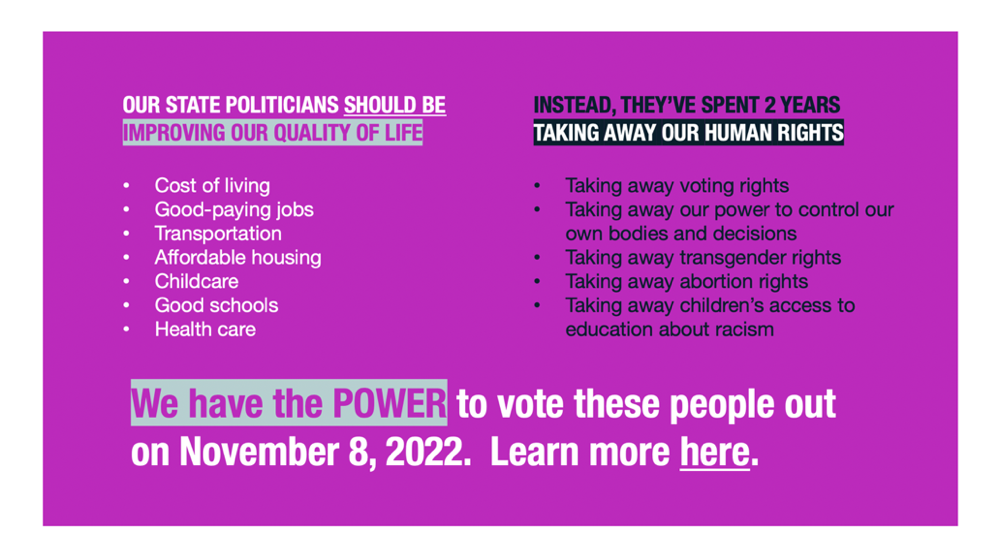 For you personally, how motivating is this info to get out and vote in the fall elections?Extremely motivating	52Very motivating	21Somewhat motivating	17Not too motivating	4Not at all motivating	3Doesn't apply	4DK / REF	0RANDOM SAMPLE OF N = 100 TOTAL: What stands out to you most in this? OPEN ENDCoding open-ended responsesLife
In the past year or so, has your cost of living (Cost of living is the amount of money you need to pay for things like housing, food, transportation, health care, and bills):
Gone up	83Gone down	6Stayed the same	10DK / REF	0Do you have enough money right now to pay all of your bills and basic needs, like food and housing?Yes	56No	44DK / REF	0
 Where have you most noticed the cost of living going up? Choose 1 or 2.
Gas	66Food	64Housing	35Bills like heating and cooling	11Household supplies	5Cars	3Childcare	3Clothes	2Public transit	2Which costs have affected your life most? Choose 1 or 2.
Food	57Gas	56Housing	32Bills like heating and cooling	15Household supplies	6Childcare	4Public transit	3Cars	3Clothes	2Does your family have generational wealth? This is money or assets that can be passed down by grandparents or parents. Parents might use their wealth to help a child with a down payment on a house or pay for college tuition. 
Yes, my family has generational wealth	17No, my family doesn't have generational wealth	83DK / REF	0Repro AttitudesOverall, do you think the decision of whether or not a person gets an abortion should be ROTATE: [regulated by law] or should be [left to the individual]? Should be regulated by law	16Should be left to the individual	84DK / REF	0Who should decide how far along in a pregnancy someone can obtain a legal abortion? Select any that apply. RANDOMIZEThe person and their doctor	53The woman / person involved	40The medical professional involved	33The medical profession	27State lawmakers	10Supreme Court	7Congress	6ROTATE 64/65Some lawmakers have tried to ban abortion at six weeks. Which comes closer to your view: ROTATEI want my state lawmakers to ban abortion at six weeks	19I want my state lawmakers to stay out of this issue	80DK / REF	0Some state lawmakers have tried to ban abortion at 15 weeks. Which comes closer to your view: ROTATEI want my state lawmakers to ban abortion at 15 weeks	26I want my state lawmakers to stay out of this issue	73DK / REF	1Are you more likely to vote for a candidate for state legislature who: ROTATE FIRST TWOSupports access to abortion	46Is against access to abortion	26Doesn’t make a difference in my vote	28DK / REF	0If your state lawmakers tried to ban abortion in your state, would that make you feel: ROTATE FIRST TWOMore likely to vote in the elections this fall	50Less likely to vote in the elections this fall	13It wouldn't make a difference to me	36DK / REF	0In 1973, the Supreme Court’s Roe v. Wade decision established a woman’s constitutional right to have an abortion. Would you like to see the Supreme Court overturn its Roe v. Wade decision, or not? Yes, overturn Roe v. Wade	25No, do not overturn Roe v. Wade	75DK / REF	0In the past few weeks, how much have you heard about the Supreme Court wanting to overturn its Roe v. Wade decision?A lot	45Some	26Not much 	14Not at all	15DK / REF	0IF A LOT OR SOME: Did hearing about this make you feel… Select any that apply. RANDOMIZE UP TO NO FEELINGS (N = 411)
Outraged	41Angry	41Sad	36Shocked	30Unsafe	16Scared	16Motivated	11Hopeful	11Happy	7Relieved	7Listened to	5None of these	15The Supreme Court is about to overturn Roe v. Wade. This ruling will take away people's right to access abortion. It will also allow states to ban abortion. Does this make you feel: ROTATE FIRST TWOMuch more likely to vote in the elections this fall	50Somewhat more likely to vote in the elections this fall	13Somewhat less likely to vote in the elections this fall	6Much less likely to vote in the elections this fall	7It doesn't make a difference to me	24DK / REF	0
This year, the US Congress tried to pass a law to strengthen voting rights for all American citizens. It didn't pass because every Republican Senator voted against it. If strengthening voter protections were an issue in the 2022 election, would that make you feel: ROTATE FIRST TWOMore likely to vote in the elections this fall	69Less likely to vote in the elections this fall	8It wouldn’t make a difference to me	23DK / REF	0For you personally, how important is voting in this next election? 1 TO 7 SCALE 1 - Not at all important	22	13	44 	85 	96	137 - Extremely important	63DK / REF	1How often do you attend religious services?More than once a week	12About once a week	31At least once a month	11A few times a year	14Less often than that	16Never	16DK / REF	0Demographics GenderWoman	100Man	-		AgeAges 18 to 29	19Ages 30 to 44	27Ages 45 to 59	27Ages 60+	26	Please choose one or more race(s) that you consider yourself to be. Your answer will help represent the entire U.S. population and will be kept confidential. Black	100Hispanic	52+ races, non-Hispanic	4White	0Other	0EducationHigh school or less	37Some college	39Bachelor’s degree or higher	24	Party IDDemocrat	70Independent	19Republican	7Something else	4Metro statusMetro	97Non-metro	2Extrmly imp.Very imp.Smwt imp.Not too imp.Not at all imp.DK / REFEconomic issues like jobs and equal pay 583010110COVID-19502916330Racism / racial justice75156120Health care68228020Abortion rights512315560Childcare472816450Education602910110Climate / environment423319430Voting rights67219210LGBTQ+ rights26242116140Human rights68246210Crime64287110Taxes473514210Immigration3430231020Criminal justice reform533014310Housing612513100Police violence62268220Transportation333425620Foreign affairs262932950Extr. imp.Very imp.Smwtimp.Not tooNot at all DK / REFGetting rid of recent bans on abortion442617860Getting rid of recent bans and restrictions on transgender people27232513130Getting rid of recent restrictions that make it harder for people to vote632410220Making sure schools teach children about American history, including the impact of slavery and racism61258330Increasing access to affordable birth control422720830Lowering the cost of living and inflation67246210Raising the minimum wage to $15592313310Supporting COVID-19 vaccinations402321690Expanding Medicaid coverage to more people503015220Working to end Black maternal mortality 60269220Ensuring equal pay for equal work63268210Supporting paid family leave482819210Increasing access to affordable childcare493214320Increasing funding for local public schools503315210Increasing access to mental health care592910110Canceling student debt 482418730Canceling medical debt413221420Lowering taxes for the middle and lower class59298410Increasing government assistance programs403120720Improving neighborhood services, like trash, street cleaning, and parks393322310Making sure our elections are free from political interference and manipulation642112210Creating equal access to resources and opportunities553310110Extre-melyVerySmwtNot tooNot at allN/ADK / REFIt's a chance to exercise my right to vote6220103320It's a way to show gratitude and respect for our ancestors who fought for the right to vote5819154220It would set an example for my children or others in my family 5220193340My family might be affected by the outcome of the elections5522133250If I had unbiased info that makes it easier to decide who to vote for4126194450I feel connected with other people when I vote321921117101If voting was something I did with a family member(s)30231999100It gives me a voice in the future5625142210If my church was involved in getting people to vote251721119160If someone helped me with transportation271715108240If I could vote by mail or absentee4223169540If I heard Michelle Obama talking about why I should vote312219101080SupportOpposeDK / REFBanning abortion23770Making it harder for some citizens to vote10900Banning schools from teaching about American history, including the impacts of slavery and racism13870Banning transgender kids from school sports31680Banning parents from getting gender-affirming health care for a transgender child28711